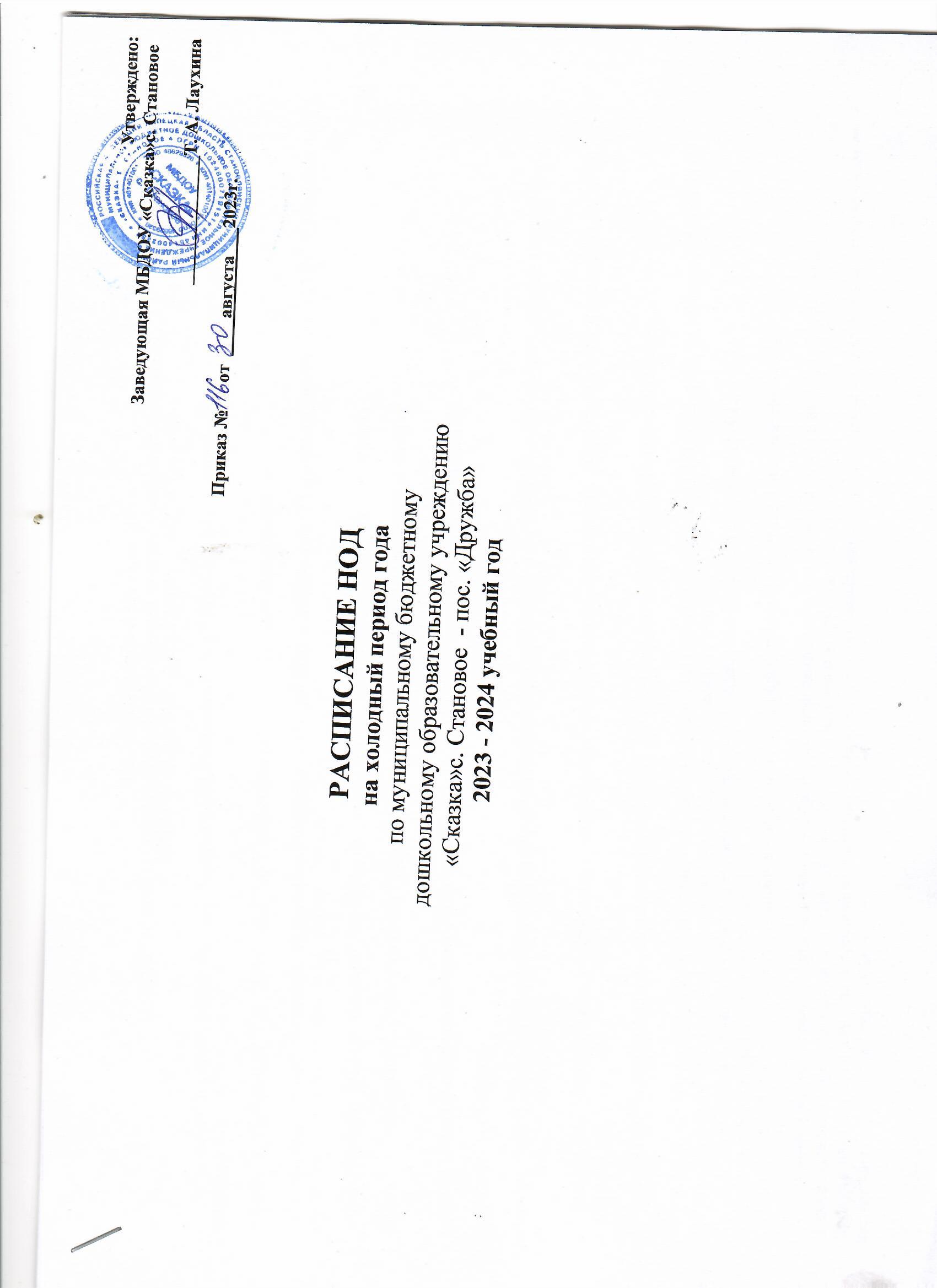 Пояснительная запискак расписанию (сетке) непрерывной образовательной деятельности                                                              МБДОУ «Сказка» с. Становое  - пос. «Дружба».Расписание (сетка) непосредственно образовательной деятельности МБДОУ «Сказка» с. Становое составлена в соответствии с требованиями:Федерального закона от 29.12.2012 № 273-ФЗ  «Об образовании в Российской Федерации»;Федерального государственного образовательного стандарта дошкольного образования (Утвержден приказом Министерства образования и науки Российской Федерации от 17 октября 2013 г. N 1155);Санитарно-эпидемиологическими  требованиями  к  устройству,  содержанию  и организации  режима- Программой группы компенсирующей направленности «Коррекционное обучение и воспитание детей с общим недоразвитием речи» Т.Б. Филичевой, Г.В. Чиркиной;Федеральной  образовательной программой муниципального бюджетного дошкольного образовательного учреждения «Сказка» с. СтановоеУчебным планом муниципального бюджетного дошкольного образовательного учреждения «Сказка» с. СтановоеВ ДОУ «Сказка» с. Становое функционируют 4 группы: 1 младшая группа «Солнышки» (1,5-3 г.); 2 младшая группа «Звёздочки» (3- 4 г.) ; средняя группа  «Радуга» (4-5 л.); разновозрастная группа «Созвездие» (5-8 л.) .  В ДОУ «Сказка» с. Становое – пос. «Дружба»  функционирует одна разновозрастная группа «Д» ( 1,5 – 8 л.)                                                                                                                                                                                                  Специфика работы групп – общеразвивающие.Педагогический процесс включает организованное обучение (непосредственно образовательную деятельность).В первой младшей группе непосредственно – образовательная деятельность проводится 10 раз в неделю - фронтально.                                                                                                                                       Непосредственно-образовательная деятельность планируется  в первую и вторую половину дня.Продуктивная деятельность – лепка/рисование  чередуются через неделю. Ознакомление с миром природы и ознакомление с предметным окружением чередуются ( через неделю).Во второй младшей  группе– 10 раз в неделю проходит непосредственно-образовательная деятельность-фронтально.                                                                                                                              Продуктивная деятельность – лепка/аппликация; конструирование/ознакомление с миром природы и ознакомление с предметным миром/ознакомление с социальным миром проходят в чередовании.                                                                                                  Непосредственно-образовательная деятельность проходит в первую  половину дня (2 занятия).В средней группе непосредственно – образовательная деятельность проходит 10 раз в неделю -фронтально.                                                                                                                                                                Продуктивная деятельность – развитие речи/ конструирование, лепка/аппликация; конструирование/ознакомление с предметным окружением; ознакомление с социальным миром/ознакомление с  миром природы  проходят в чередовании.                                                                                                                                                  Непосредственно-образовательная деятельность проходит в первую половину дня (2 занятия). .В разновозрастной группе (5 – 8 лет)непосредственно – образовательная деятельность проходит 15 раз в неделю.                                                                                                                                                    Продуктивная деятельность – лепка/аппликация; ручной труд/конструирование; ознакомление с предметным миром/ознакомление с миром природы проходят в чередовании. Рисование (Художественно – эстетическое развитие), ФЭМП (Познавательное развитие) проходят по 2 раза в неделю.Непосредственно-образовательная деятельность в старшей подгруппе проходит в первую  половину дня (2 занятия).   Музыка (Художественно – эстетическое развитие) во всех возрастных группах проводится 2 раза в неделю. Двигательная деятельность (Физкультура) с детьми с 1,5 до 8 лет проводится 3 раза в неделю. В разновозрастной группе (5 – 8 лет) физкультура проводится ( 1 занятие -  на воздухе во время прогулки; 2 занятия в зале).Непосредственно-образовательная деятельность в подготовительной к школе  подгруппе проходит в первую  половину дня  (3 занятия в день).   В разновозрастной группе «Д» (1,5-8л.) непосредственно – образовательная деятельность проходит по подгруппам, количество занятий соответствует возрасту каждой возрастной группы.Во всех возрастных группах перерывы между непосредственно-образовательной деятельностью – 10  мин.                                                                                                                                                          Образовательная деятельность статического характера чередуются с динамической.                                                    В середине непосредственно-образовательной деятельности статического характера проводятся физкультминутки.Продолжительность и количество ОД не превышает требований СанПиН (п.12.10, п.12.11) и составляет:Образовательная деятельность реализуется:I младшая группа от 1,5 до 3 лет - 10 занятий в неделю продолжительностью не более 8 - 10 минут;II младшая группа от 3 до 4 лет – 10 занятий в неделю  продолжительностью не более 15 минут;средняя группа от 4 до 5 лет – 10 занятий в неделю  продолжительностью не более 20 минут;разновозрастная  группа:старшая подгруппа от 5 до 6 лет – 10 занятий в неделю  продолжительностью не более 25 минут;подготовительная к школе подгруппа от 6 до 8 лет - 15 занятий в неделю  продолжительностью не более 30 минут.разновозрастная группа «Д»: I младшая группа от 1,5 до 3 лет - 10 занятий в неделю продолжительностью не более 8 - 10 минут;II младшая группа от 3 до 4 лет – 10 занятий в неделю  продолжительностью не более 15 минут;средняя группа от 4 до 5 лет – 10 занятий в неделю  продолжительностью не более 20 минут;старшая подгруппа от 5 до 6 лет – 10 занятий в неделю  продолжительностью не более 25 минут;                                                                                         подготовительная к школе подгруппа от 6 до 8 лет - 15 занятий в неделю  продолжительностью не более 30 минут.Максимально допустимый объем недельной учебной нагрузки на воспитанника ДОУ соответствует требованиям СанПиН и составляет:в I младшей группе по максимально допустимому недельному объему не может превышать 1ч. 40 мин. в неделю (требования СанПиН 2.4.1.3049-13)во II младшей группе – 2 часа 30 минут в неделю (требования СанПиН 2.4.1. 3049-13),средней группе – 3 ч.20мин. в неделю (требования СанПиН 2.4.13049-13.),разновозрастной группе:                                                                                                                                                                                                                старшая подгруппа – 4 ч.10 минут в неделю (требования СанПиН 2.4.1.3049-13),подготовительная к школе подгруппа – 7 ч.30 минут в неделю (требования СанПиН 2.4.13049-13.).в разновозрастной группе»Д»: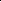 в I младшей подгруппе по максимально допустимому недельному объему не может превышать 1ч. 40 мин.  в неделю (требования СанПиН 2.4.1.3049-13)во II младшей подгруппе – 2 часа 30 минут в неделю (требования СанПиН 2.4.1. 3049-13),средней группе – 3 ч.20 мин. в неделю (требования СанПиН 2.4.13049-13.),разновозрастной группе:                                                                                                                                                                                                            в старшей подгруппе – 4 ч.10 минут в неделю (требования СанПиН 2.4.1.3049-13),подготовительной к школе подгруппе – 7 ч.30 минут в неделю (требования СанПиН 2.4.13049-13.).Программа модернизирована за счёт 5-х основных направлений развития детей (физическое, социально-личностное, познавательное, художествено-эстетическое, речевое) и образовательных областей («Физическое развитие», «Речевое развитие», «Познавательное развитие», «Художественно – эстетическое развитие», «Социально – коммуникативное развитие»). Содержание этих образовательных областей обогащено за счёт использования учебно – методического комплекта (УМК).Проведение непосредственно-образовательной деятельности в форме учебной модели организации образовательного процесса используется в старшем дошкольном возрасте.Непосредственно-образовательная деятельность в ДОУ строится с учетом основных видов детской деятельности (игровая, двигательная, коммуникативная, продуктивная, трудовая, познавательно-исследовательская, музыкально-художественная) и предполагает интегрирование разнообразных форм работы во все виды детской деятельности. Весь программный материал распределён в соответствии с возрастными особенностями детей, по основным направлениям развития детей, образовательным областям, видам образовательной деятельности.Совместная с воспитателем и самостоятельная деятельность детей планируется ежедневно на каждый возраст. Во второй половине дня планируется чтение художественной литературы и музыкально – театрализованная деятельность во всех возрастных группах. Кроме этого 1 раз в месяц развлечение по плану музыкальных руководителей и инструктора по физической культуре.Расписание    на холодный период годав разновозрастной  группе«Д» МБДОУ «Сказка» с. Становое  - пос. «Дружба» на 2023-2024 учебный годработыдошкольных   образовательных   организаций»дошкольных   образовательных   организаций»(Утверждены   постановлением   Главногогосударственного  санитарного  врача  Российскойгосударственного  санитарного  врача  Российскойот  15мая  2013  года  №26   «Об  утверждениимая  2013  года  №26   «Об  утвержденииСАНПИН» 2.4.3049-13);САНПИН» 2.4.3049-13);САНПИН» 2.4.3049-13);Дни недели1младшая группа(1,5 – 3 г.)2младшая группа(3 – 4 г.)Средняя группа(4 – 5 лет)Разновозрастная  группаРазновозрастная  группаДни недели1младшая группа(1,5 – 3 г.)2младшая группа(3 – 4 г.)Средняя группа(4 – 5 лет)Старшая подгруппа(5 – 6 л.)Подготовительная к школе подгруппа(6 – 8 л.) )Понедельник1.Художественно – эстетическое  развитие (Рисование)       9.00-9.102 полов.дня2.Художественно – эстетичес. Развитие     (Музыка)15.20 – 15.301.Речевое развитие (Развитие речи)9.00-9.152.Физическое развитие (Физкультура)9.25 -9.401.Художественно – эстетическое  развитие (Музыка)                                              9.00-9.202.Художественно – эстетическое(Рисование) 9.30-9.501.Речевое развитие (Развитие речи/ Краеведение)                      9.00 – 9.252.Физическое  развит. (Физкультура)                                   9.35 – 10.001. Речевое развитие (Развитие речи)                                                                  9.00-9.30                     2.Художеств. – эстетичес. Развитие(Рисование)9.40 – 10.103.Физическое  развитие (Физкультура)10.20 – 10.50Вторник1. Познавательное  развитие  (ФЭМП/)                                                                        9.00-9.102 полов.дняФизическое  развитие (Физкультура)                        15.20 – 15.301. Познавательное  развитие(ФЭМП)9.00-9.15 2. Физическое развитие (Физкультура)9.25-9.401. Физическое развитие(Физкультура)9.00-9.20                                                   2. Познавательное  развитие(ФЭМП)                                                                                                                                        9.30 – 9. 50                                        1. Познавательное  развитие  (ФЭМП)              9.00 – 9.25   2.Физическое развитие (Физкультура)                              9.35 – 10.001. Познавательное  развитие  (ФЭМП)                                            9.00-9.302. Физическое развитие(Физкультура) 9.40-10.103.Познавательное  развитие (Краеведение)10.20 -10.50Среда1. Познавательное развитие (Природа/ Окружающий мир )                   9.00-9.102 полов.дня2. Физическое развитие        (Физкультура)15.20 – 15.301.Художественно – эстетическое  развитие (Рисование)                                       9.00-9.152. Художественно – эстетическое  развитие (Музыка)                                       9.25-9.40 1. Художественно – эстетическое  развитие   (Музыка)9.00-9.202. Речевое развитие  (Развитие речи /Краеведение)9.30-9.501.Познавательное развитие (Нравственно – патриотическое воспитание/Природа/Окружающиймир/Нравственно – патриотическое воспитание/)        9.00 – 9.252.Художественно – эстетическое  развитие (Музыка)9.35 – 10.001. Речевое развитие    (Обучение грамоте)9.00-9.302. Художественно – эстетическое  развитие (Музыка)                                              9.40-10.103.Социально – коммуникативное развитие (Нравственно – патриотическое воспитание)10.20 – 10.50Четверг1. Речевое развитие (Развитие речи)                9.00-9.102 полов.дня2. Художественно – эстетическое  развитие (Музыка)                                 15.20 – 15.301.Художественно – эстетическое  развитие (Музыка)                                       9.00-9.152. Познавательное развитие (Природа/ Окружающий мир)9.25- 9.401. Познавательное развитие  (Природа/Окружающий мир)                   9.00-9.202.Физическое развитие (Физкультура)9.30-9.501.Художественно – эстетическое  развитие (Рисование/ Кружок  «Волшебный мир аппликации»)9.00 - 9.25 2.Художественно – эстетическое  развитие (Музыка)                              9.35 – 10.001. Познавательное развитие (ФЭМП)                               9.00-9.30         2.Художественно – эстетическое  развитие (Музыка)9.40 -10.103. Художественно – эстетическое  развитиеКружок  «Чудеса аппликации»10.20 – 10.50                            Пятница1.Художественно – эстетическое  развитие (Лепка/Конструирование )9.00-9.102полов.дня     Физическое развитие               (Физкультура)15.20 – 15.301. Художественно – эстетическое  развитие /Социально коммуникативное (Аппликация/Лепка/ Конструирование/Нравственно – патриотическое воспитание)9.00-9.152.Физическое развитие (Физкультура )9.25 -9.401 Физическое развитие (Физкультура)                                                     9.00-9.202. Художественно – эстетическое  развитие/Социально – коммуникативное развитие (Аппликация/Лепка/Конструирование/Нравственно – патриотическое воспитание)                    9.30 -9.501.Физическое развитие (Физкультура)                9.00 – 9.252..Художественно – эстетическое  развитие (Лепка/Аппликация/Конструирование/Ручной труд)     9.35 – 10.001.Познавательное  развитие (Природа/Окружающий мир)                   9.00-9.302.Художественно – эстетическое  развитие  (Лепка /Аппликация/ Конструирование/Ручной труд)9.40 -10.103. Физическое развитие (Физкультура на воздухе)                                   10.20 – 10.50                                        Итого занятий в 1 –ю половину дня5 занятий10 занятий10 занятий10 занятий15 занятийИтого занятий во 2 –ю половину дня5 занятий__--Итого занятий в неделю10 занятий10 занятий10 занятий10 занятий15 занятийПоСанПиН1010101015Длительностьединоразовой непрерывной деятельности10 мин.15 мин.20 мин.25 мин.30 мин.Общее дневное образовательное время5 дней – по 20 мин.5 дней – по 30 мин.5 дней – по 40 мин.5 дней –  50 мин.5 дней  – по 90 мин.Объём недельной образовательной нагрузки 1 час 40 мин.2 ч. 30 мин.3ч. 20 мин.4 ч. 10 мин.7 ч. 30 мин.Дни неделиРазновозрастная  группа «Д»Разновозрастная  группа «Д»Разновозрастная  группа «Д»Разновозрастная  группа «Д»Разновозрастная  группа «Д»Дни недели1младшая подгруппа(1,5-3 года)2младшая подгруппа (3-4 года)Средняя подгруппа( (4-5 лет)Старшая подгруппа(5-6 лет)Подготовительная к школе подгруппа( 6-8 лет)Понедельник1.Речевое развитие (Развитие речи)9.00-9.102 полов.дня2.Художественно – эстетичес. Развитие (Музыка)15.15 – 15.25 1.Речевое развитие (Развитие речи)             9.00-9.152.Художественно – эстетичес. развитие (Музыка)9.25 – 9.401. Речевое развитие (Развитие речи/ Краеведение)             9.00-9.202.Художественно – эстетичес. Развитие (Музыка)9.30– 9.501.Речевое развитие (Развитие речи/ Краеведение)   9.00 – 9.252.Художественно – эстетичес. Развитие (Музыка)9.35-10.001. Речевое развитие (Развитие речи)                                                                  9.00-9.30   2.Художеств. – эстетическое  развитие (Музыка)9.40 –10.103. Художеств. – эстетичес. развитие(Рисование)10.20-10.50Вторник1. Познавательное  развитие  (ФЭМП)                                                                        9.00-9.102 полов.дня2Физическое  развитие (Физкультура)                       15.15 – 15.251. Познавательное  развитие  (ФЭМП)                                                                        9.00-9.152Физическое  развитие (Физкультура)                        9.25 – 9.401.Познавательное  развитие  (ФЭМП)                                                                9.00-9.20                                                   2. Физическое развитие(Физкультура)9.30 – 9. 501. Познавательное  развитие  (ФЭМП)              9.00 – 9.25   2.Физическое развитие (Физкультура)                                     9.35 – 10.001. Познавательное  развитие  (ФЭМП)9.00-9.302. Физическое развитие(Физкультура) 9.40-10.103. .Познавательное  развитие (Краеведение) 10.20 -10.50Среда1.Познавательное развитие(Окружающий мир/Природа )                   9.00-9.102 полов.дня2. Художественно – эстетическое  развитие (Музыка)                                 15.15 – 15.25                                         1. Познавательное развитие(Окружающий мир/Природа )                   9.00 – 9.152. Художественно – эстетическое  развитие(Музыка)9.25-9.40 1. Познавательное развитие(Окружающий мир/Природа )                   9.00-9.202. Художественно – эстетическое  развитие (Музыка)                                 9.30 – 9.501.Познавательное  развитие(Окружающий мир Природа)9.00 – 9.252. Художественно – эстетическое  развитие (Музыка)                                 09.35 – 10.001. Познавательное развитие(Окружающий мир Природа)                     9.00-9.302. Речевое развитие (Обучение грамоте)9.40-10.103. Художественно – эстетическое  развитие (Музыка)10.20-10.50Четверг1. Художественно – эстетическое  развитие (Рисование)9.00-9.102 полов.дня2.Физическое развит. (Физкультура)15.15 – 15.25                                         1. Художеств. –эстетич.  развитие –(Рисование)9.00 – 9.152.Физическое развит. (Физкультура)9.25 – 9.401. Художественно – эстетическое  развитие(Рисование)9.00-9.202.Физическое развит. (Физкультура)9.30 – 9.501.Художеств. – эстетич.  Развитие   (Рисование/Нравственно – патриотическое воспитание)   9.00 – 9.252.Физическое развит. (Физкультура)9.35 – 10.001. Познавательное  развитие  (ФЭМП)9.00-9.302.Физическое развит. (Физкультура)9.40-10.103.Художественно – эстетическое  развитие  (Конструирование/Ручной труд)                                                                      10.20 – 10.50Пятница1.Художественно – эстетическое  развитие (Лепка/Конструирование )9.00-9.102полов.дняФизическое развитие               (Физкультура)15.15 – 15.25               1.Художественно – эстетическое  развитие /(Лепка/Аппликация/Конструирование\Нравственно – патриотическое воспитание)9.00-9.152.Физическое развит. (Физкультура)9.25 – 9.401.Художественно – эстетическое  развитие (Лепка/Аппликация/ Конструирование/ Нравственно – патриотическое воспитание)9.00-9.202.Физическое развитие               (Физкультура)9.30 –9.501. Художественно – эстетическое  развитие(Лепка/Аппликация/Конструирование/Ручной труд )                                                                      9.00 – 9.252. Физическое развитие               (Физкультура на воздухе)9.35 – 10.001. Художественно – эстетическое  развитие  (Лепка /Аппликация)                                                                      9.00-9.302.Познавательное развитие (Нравственно – патриотическое воспитание)                      9.55-10.253.Физическое развитие (Физкультура на воздухе)                                   10.40 – 11.10 Итого занятий в 1 –ю половину дня             5 занятий                          10 занятий    10 занятий10 занятий15 занятийИтого занятий во 2 –ю половину дня5 занятий____Итого занятий в неделю10 занятий10 занятий10 занятий10 занятий15 занятийПоСанПиН1010101015Длительностьединоразовой непрерывной деятельности10 мин.15 мин.20 мин.25 мин.30 мин.Общее дневное образовательное время5 дней – по 20 мин.5 дней – по 30 мин.5 дней – по 40 мин.5 дней –  50 мин.5 дней – по 90  мин.Объём недельной образовательной нагрузки1 час 40 мин.2 ч. 30 мин.3ч. 20 мин.4ч. 10 мин.7 ч. 30 мин.